Title of the ManuscriptFirst Author1*, Second Author2 and Third Author21 FAuthor Department, FAuthor University , City, Country2 SAuthor Department, SAuthor University, City, Country*Corresponding authorIntroductionYour manuscript text file should begin with a title page that includes authors affiliations and contact information, as well as an asterisk indicating the corresponding author. The title should be no longer than 15 words in length. We recommend that each part begin with a related written introduction that explains the work’s context.There are no special requirements for the major body of the text. Everything’s up to you to organize it in the method that works best for your research. In many circumstances, though, the following structure will suffice:IntroductionMethodsResults and Discussion (without subheadings)ConclusionThe main body of content should then be followed by:References (limited to 60 references, though not strictly enforced)Acknowledgements (optional)•  Author contributions (names must be given as initials)•  Additional Information (including a Competing Interests Statement)•  Figure legends (these are limited to 250 words per figure)•  Tables (maximum size of one page)For  documents including elements that require special formatting and numbering such as definitions,lemmas, theorems, and corollaries. Please follow the following defined environments.Theorem 1.1 (Cauchy). The first theorem . . . -  the theorems are written in italic style.Theorem 1.2 ([1]). The second theorem . . .Definition 1.3. In the journal, the definitions and remarks are not written in italic style.	Lemma 1.4. The lemma – again in italic style.Proof. The environment “proof” is defined automatically.Proof of Theorem 1.1. The environment “proof” is defined automatically and the word “Proof” can bechanged as optional argument.Remark 1.5. You can also very simply to define unnumbered environments.In the literature there are a number of integral transforms and widely used in physics, astronomy as well as in engineering. The integral transform method is also an efficient method to solve the differential equations.Recently, Wavelet transforms have been implemented successfully in the areas of sound processing, signal analysis, data compression (see, for details, [1], [2] and the references cited therein). Using the notation of inner product, the wavelet transform of a function  can be expressed as,                                                                              (1.1)where  is a translation parameter and the symbol  represents the scaling or dilating parameter, which determines the time and frequency resolutions of the scaled base wavelet . The specific values of  are inversely proportional to the frequency.ConclusionIn this section you should present the conclusion of the paper. Conclusions must focus on the novelty and exceptional results you acquired. Allow a sufficient space in the article for conclusions. Do not repeat the   contents of Introduction or the Abstract. Focus on the essential things of your article.Methods:Your Methods section should be no longer than 1,500 words. Make sure it contains enough experimental and characterization data so that others can duplicate your findings. You ought to:Include standard methods and experimental techniques in your description.Only identify commercial reagents or instrumentation vendors if the source is important to the experiment’s success.Identify sources for any kits you use in your procedures.Include any experimental protocols that describe the synthesis of new compounds.Use the systematic name of any new compound and put its bold Arabic numeral in the heading for the experimental protocol, indicating it thereafter by its assigned, bold numeral.Describe the experimental protocol in detail, referring to amounts of reagents in parentheses, when possible (eg , ).Use standard abbreviations for reagents and solvents.Clearly identify safety hazards posed by reagents or protocols.Report isolated mass and percent yields at the end of each protocol.You must provide a statement of ethical approval in the Methods section if you’re reporting studies on live vertebrates (or higher invertebrates), humans, or human samples (see detail for further information on preparing these statements).References and CitationsYour references are not copied and pasted. As a result, it’s critical that you format them appropriately, as they’ll be electronically linked to external databases whenever possible. The APA (American Psychological Association) style is used for reference list entry.  For full information on this style, see https://apastyle.apa.org/style-grammar-guidelines/references/examples.For the in-text citation, references should be cited with reference numbers are given in brackets in the order of appearance in the paper text. Please observe the following guidelines: single citation [1],  two citations [1, 2], more than two citations [1-4].As a result, double-check your references while formatting them:Run sequentially (and are always numerical).Sit within square brackets.Only have one publication linked to each number.  Only include papers or datasets that have been published or accepted by a named publication, recognized preprint server or data repository (if you include any preprints of accepted papers in your reference list, make sure you submit them with the manuscript).Include published conference abstracts and numbered patents, if you wish.Don’t include grant details and acknowledgements.In your reference list, you should:Include all authors unless there are four or more, in which case only the first author should be given, followed by ‘et al.’.Use Roman text for Article and dataset titles, with only the first word of the title having an initial capital and written exactly as it appears in the work cited, ending with a full stop.Give the full page range (or article number), where appropriate.Include the DOI in the reference if a journal article has a DOI.ExamplesWe encourage authors to use Web of Science, Google Scholar, or the Scribbr's Citation Generator to automatically generate accurate references and in-text citations of their manuscripts. For more details and many more examples see the APA reference guidelines and examples. Some examples are given below:Journal articleGrady, J. S., Her, M., Moreno, G., Perez, C., & Yelinek, J. (2019, July). Emotions in storybooks: A comparison of storybooks that represent ethnic and racial groups in the United States. Psychology of Popular Media Culture, 8(3), 207–217. https://doi.org/10.1037/ppm0000185BookSapolsky, R. M. (2017). Behave: The biology of humans at our best and worst. Penguin Books.Conferences proceedingsReference list entryDuckworth, A. L., Quirk, A., Gallop, R., Hoyle, R. H., Kelly, D. R., & Matthews, M. D. (2019, November 4). Cognitive and noncognitive predictors of success. Proceedings of the National Academy of Sciences, 116(47), 23499–23504. https://doi.org/10.1073/pnas.1910510116Acknowledgements:Please keep any acknowledgements brief, and don’t include thanks to anonymous referees and editors, or any effusive comments. You may acknowledge grant or contribution numbers. You should also acknowledge assistance from medical writers, proof-readers and editors.Author Contributions:You must supply an Author Contribution Statement as described in the author responsibilities section of our Editorial and Publishing policies.Please be aware:The author name you give as the corresponding author will be the main contact during the review process and should not change.The information you provide in the submission system will be used as the source of truth when your paper is published.Competing Interests:You must provide a declaration of competing interests. You should include a declaration proclaiming that there is no conflict of interest. Your statement must be clear and concise, explaining any potential conflict of interest (or lack thereof) for EACH contributing author. When your work is published, the information you provide in the submission system will be used as the source of truth. Examples of declarations are:The author(s) declare no competing interests.Copyright Notice  When the manuscript is accepted for publication, the authors agree automatically to transfer the copyright to the IJEMD-SS, under the Creative Common Attribution (CC-BY 4.0).Privacy Statement  The names and email addresses entered in this journal site will be used exclusively for the stated purposes of this journal and will not be made available for any other purpose or to any other party.ReferencesGrady, J. S., Her, M., Moreno, G., Perez, C., Yelinek, J. (2019, July). Emotions in storybooks: A comparison of storybooks that represent ethnic and racial groups in the United States. Psychology of Popular Media Culture, 8(3), 207–217. https://doi.org/10.1037/ppm0000185
Sapolsky, R. M. (2017). Behave: The biology of humans at our best and worst. Penguin Books. Duckworth, A. L., Quirk, A., Gallop, R., Hoyle, R. H., Kelly, D. R., Matthews, M. D. (2019, November 4). Cognitive and noncognitive predictors of success. Proceedings of the National Academy of Sciences, 116(47), 23499–23504. https://doi.org/10.1073/pnas.1910510116    IJEMD-SS,  1 (1) (2022), 1 – 4                            https://doi.org/10.0000/000000000000000International Journal of Emerging Multidisciplinaries:Social ScienceResearch PaperJournal Homepage: www.ojs.ijemd.comISSN (print): 2957-5311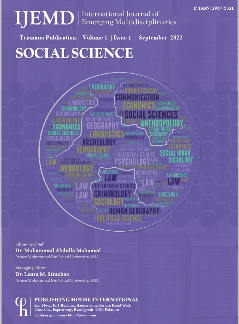  AbstractThe manuscript should contain a self-contained abstract and should not exceed 200 words. Please do not include any references and make sure it serves as both a general introduction to the subject and a quick, non-technical review of the important findings and their consequences.Keywords: Use about five key words or phrases in alphabetical order, Separated by Semicolon.